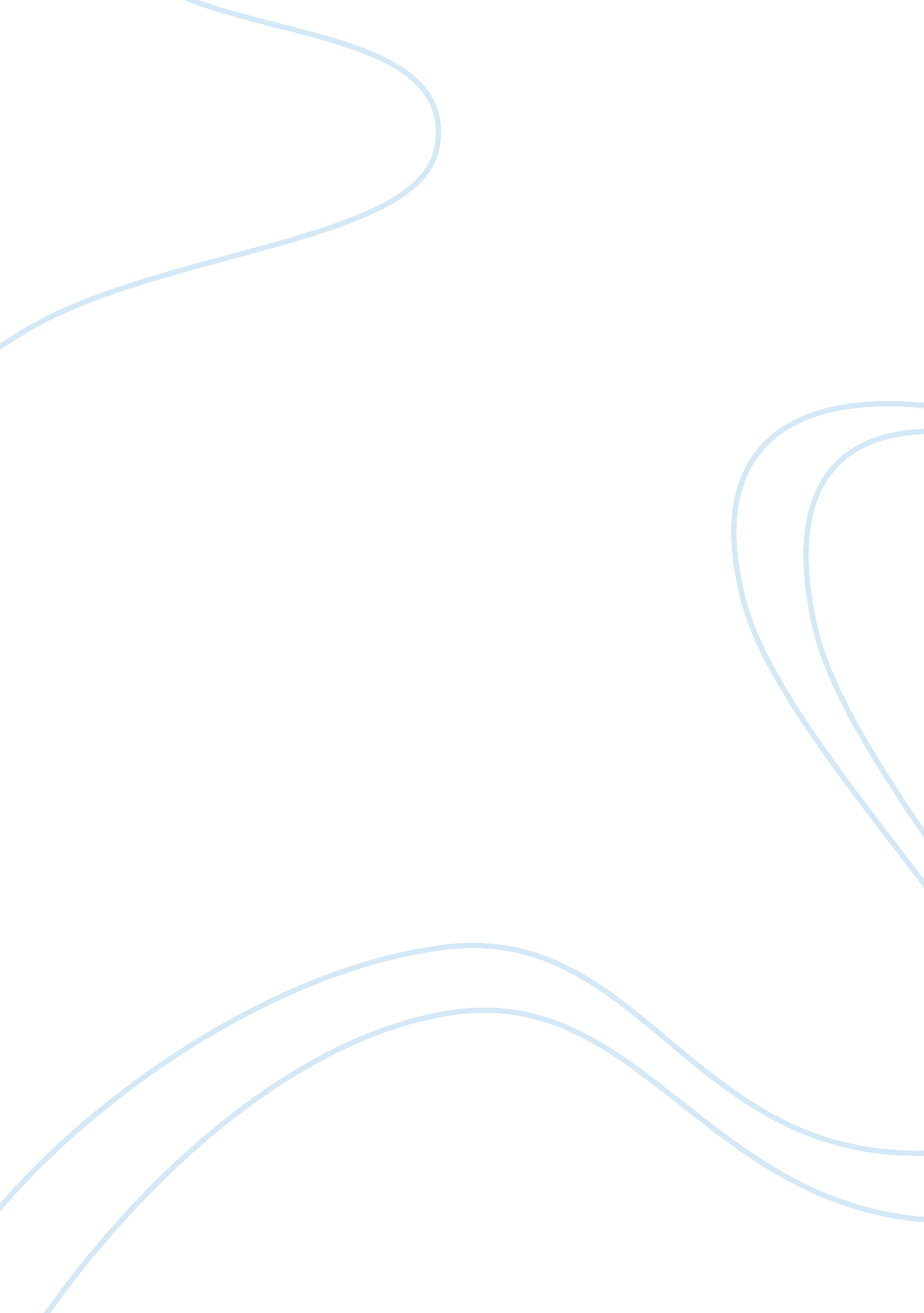 Writers inventory letter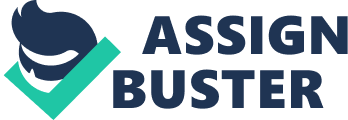 (Two s) Your Street Address  and Zip Phone Number (Including Area   E-mail Address   2nd December, 2009 Position or Title of your Instructor 
Name of the University/College 
Street Address 
City, State and Zip Code 
Dear Mr./Mrs./Dr./Miss (Delete the irrelevant titles, Insert your instructor’s last name only here): 
Re: MY INVENTORY AS A WRITER 
I am writing this letter purposefully to let you know of my progress in reading and writing. As you shall notice, I have made significant improvements since but still need to put a lot of effort in certain areas. 
I must admit that this course has really proved helpful to me. I have learnt to that every article or letter that I write has a targeted audience, and that different audiences have certain unique characteristics that I must always take into consideration before starting to write. I have also learnt to organize my writing such that the main ideas I write about are grouped in paragraphs. Also, I have discovered that choosing topics is not as difficult as I initially found it to be – it needs creativity in many cases. 
One thing that I have never quite learnt is how to make transitions when introducing new ideas. The use of connectors such as “ so … that, although, no sooner …than and though” have proved to be quite challenging. Similarly, incorporating quotes and citing other people’s works in my writing has remained a challenge – maybe because I haven’t learnt how to use some punctuations marks. Although my grammar has improved, I know I have quite a lot to do still. For example many times I misspell words that look so simple. Because my grammar is still inadequate, I often lack words to use in place of others. I will try reading more literature to lean more words and how to use them. 
I need to learn how to keep to the topic as I write. In many occasions I have presented irrelevant information and far exceeded or presented inadequate material. I may start writing well but somewhere along the line I go off topic. I tend to use so many words to explain even simple concepts. I hope to work on these weaknesses. I will have to practice more to stick to the topic. 
I also want to thank you for being so helpful to me and to the whole of our class. 
Sincerely, 
(Put your signature here) 
(Write Your Name Here) 
(Your title: Mr./Mrs./Miss/Dr…. Choose the one applicable) 